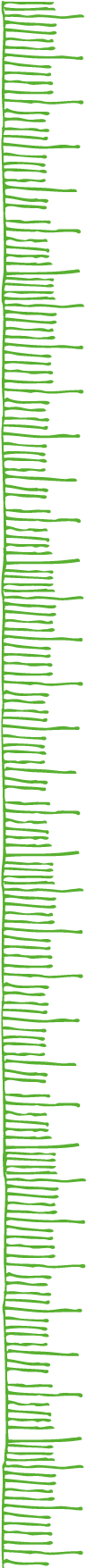 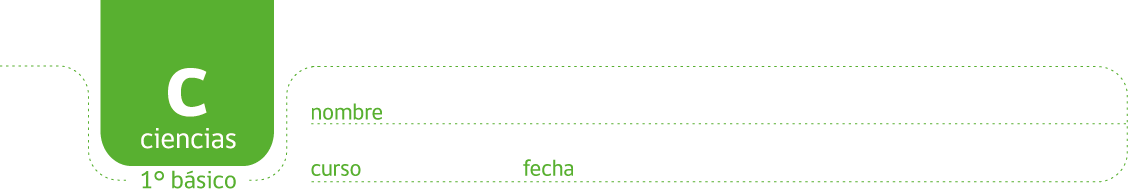 EL USO DE DISTINTOS MATERIALESObserva los siguientes dibujos y habla con tus compañeros sobre lo que representan: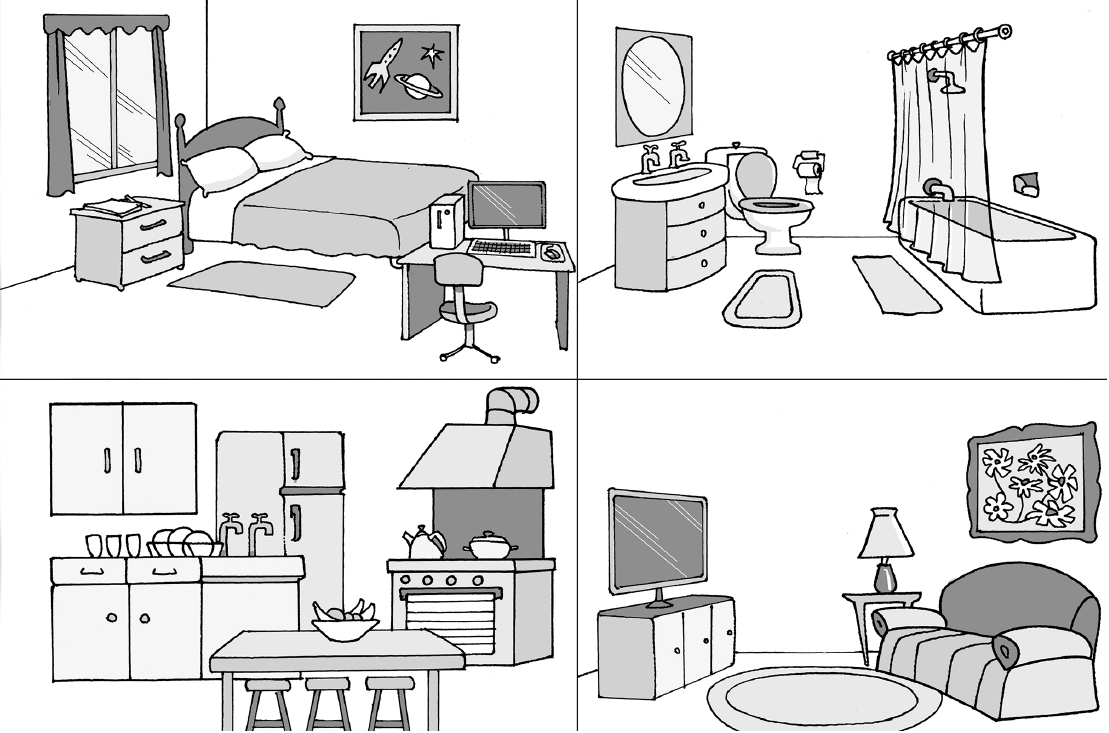 Nombra y encierra con un círculo los objetos que están hechos de vidrio. Nombre y pinta de color azul los objetos que están hechos de plástico. Nombra y pinta de color café los objetos que están hechos de madera.Nombra y pinta de color verde los objetos que están  hechos de goma.Nombra y pinta de color gris los objetos que están hechos de metal.Piensa en un objeto hecho de cuero ¿En qué lugar de la casa lo ubicarías?Dibújalo en la imagen anterior y explica por qué lo colocaste en ese lugar.Habla con tus compañeros sobre el uso que se da a cada uno de estos materiales. ¿Podrían tener otros usos? Explica.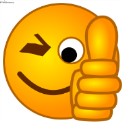 Elaborado por: Mineduc. Módulo didáctico en escuelas rurales multigrado. Adaptado por Currículum en Línea.